П Р И К А Зот  07 сентября  2017 года                                                                                                 №  481Об утверждении Положения о Совете родителей  и утверждении состава Совета родителейв ГБОУ СОШ №72 Калининского района Санкт-Петербурга   В соответствии  c Федеральным законом "Об образовании в Российской Федерации" от 29.12.2012 N 273-ФЗ,  Уставом   ГБОУ СОШ №72 Калининского района Санкт-Петербурга,  на основании решения общего собрания трудового коллектива от 05.09.2017г., протокол №1 и решения Совета родителей  от  06.09.2017г.    протокол №1 ПРИКАЗЫВАЮ:                                                             Утвердить Положение о Совете родителей  в ГБОУ СОШ №72 Калининского района Санкт-Петербурга (Приложение №1).Утвердить списочный состав  Совета родителей  (Приложение №2).Провести  первое  заседание Совета родителей,  распределить функциональные обязанности и рассмотреть другие вопросы не позднее 20.09.2017г.  Решение оформить протоколом.Директор  ГБОУ СОШ №72                                                                           И.В. СтрешинскаяКалининского района Санкт-ПетербургаПриложение №1к приказу №481 от 07.09.2017г.ПОЛОЖЕНИЕо Cовете родителей в ГБОУ СОШ №72Калининского района Санкт-ПетербургаОбщие положения1.1.Совет родителей  является общественным органом управления ГБОУ СОШ №72 Калининского района Санкт-Петербурга (далее – ГБОУ СОШ №72).1.2.Совет родителей работает в контакте с администрацией школы и педагогическим советом в соответствии с действующим законодательством.1.3.Совет родителей действуют в соответствии с Федеральным законом  № 273-ФЗ «Об образовании в Российской Федерации», Уставом ГБОУ СОШ №72,  Положением о Совете родителей.1.4.Совет родителей создаётся по инициативе родителей (законных представителей) учащихся  с целью учёта их  мнения по вопросам управления образовательной организацией и при принятии образовательной организацией локальных нормативных актов, затрагивающих их права и законные интересы..2.Основные задачиОсновными задачами Совета родителей являются:2.1. Содействие совершенствованию условий для осуществления образовательного процесса,               охраны жизни и здоровья учащихся.2.2.Защита законных прав и интересов обучающихся и их родителей (законных представителей).2.3. Сотрудничество с органами управления школой.2.4. Участие в разработке локальных актов.2.5. Формирование предложений для повышения качества образовательной деятельности.2.6.  Содействие в обеспечении единства педагогических требований к учащимся.3.Порядок формирования и состав3.1. В Совет родителей ГБОУ СОШ №72 избирается от каждой параллели классов 1 представитель родителей (законных представителей).3.2. Из состава Совета родителей избирается  председатель и секретарь Совета. Председатель Совета родителей и секретарь исполняют полномочия на общественных началах и ведут  документацию Совета.3.3.Совет родителей избирается сроком на один учебный год.4. Функции, права и ответственность Совета родителей4.1.Совет родителей призван выполнять следующие функции:- проводить разъяснительную и консультативную работу среди родителей (законных представителей) учащихся об их правах и обязанностях;- выражать свое мнение в принятии управленческих решений администрации ГБОУ СОШ №72, затрагивающих права и интересы обучающихся и их родителей (законных представителей);- выражать свое мнение в процессе разработки и принятия локальных актов ГБОУ СОШ №72, затрагивающих интересы обучающихся и их родителей (законных представителей);- выбирать представителей родительской общественности в Комиссию по урегулированию споров между участниками образовательного процесса в ГБОУ СОШ №72.4.2. Совет родителей имеет право:- принимать участие в организации безопасных условий осуществления образовательного процесса, соблюдении санитарно-гигиенических правил и норм;- взаимодействовать с педагогическим коллективом школы по вопросам профилактики безнадзорности и правонарушений несовершеннолетних;- обращаться за разъяснениями в другие компетентные учреждения и организации;- принимать участие в обсуждении локальных актов школы;- председатель Совета может присутствовать (с последующим информированием Совета) на отдельных заседаниях педагогического совета, других органов управления по вопросам, относящимся к компетенции Совета.4.3.Совет родителей несёт ответственность за:- выполнение решений Совета;- качественное принятие решений в соответствии с действующим законодательством;5.Порядок работы5.1.Совет родителей   собирается на заседания не реже одного раза в полугодие.5.2. Заседание считается правомочным, если на нем присутствуют ½ численного состава членов Совета родителей.5.3.Решения Совета родителей принимаются простым большинством голосов. При равенстве голосов, решающим считается голос председателя Совета родителей.5.4.Заседание Совета родителей ведёт председатель Совета.5.5.Секретарь Совета родителей ведёт всю документацию.5.6.Решения Совета родителей, принятые в пределах его полномочий и в соответствии с законодательством, являются рекомендательными и доводятся до сведения директора ГБОУ СОШ №72 и  педагогического совета.5.7.Администрация школы,  педагогический совет в течение 5 дней должны рассмотреть поступившие  к ним материалы Совета родителей и сообщить о своем мнении (решении) Совету.5.8.Если мнение (решение)  администрации школы,  педагогического совета или совета учащихся  не совпадают с мнением (решением) Совета родителей, то директор обязан в течение трех рабочих дней провести дополнительные консультации  с целью достижения взаимоприемлемого решения.5.9. Если согласие Совета родителей  с другими органами управления не достигнуто, возникшие разногласия оформляются протоколом. Совет родителей может обратиться  в комиссию по урегулированию споров между участниками образовательных отношений.6. Документация6.1.Заседания Совета родителей оформляются в протоколе. В протоколах фиксируется ход обсуждения вопросов, предложения и замечания членов Совета.6.2.Протоколы подписываются председателем Совета родителей.6.3.Документация Совета родителей хранится в архиве  школы. Срок хранения 3 года.Приложение №2к приказу №481 от 07.09.2017г.Списочный состав  Совета родителей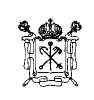 ПРАВИТЕЛЬСТВО САНКТ-ПЕТЕРБУРГАКОМИТЕТ ПО ОБРАЗОВАНИЮГосударственное бюджетное общеобразовательное учреждениесредняя общеобразовательная  школа №72 с углублённым изучением немецкого языкаКалининского  районаСанкт-Петербургаул. Ушинского, д.21, литер А, Санкт-Петербург, 195267Тел.(812)531-74-03 Факс (812)531-74-03E-mail: ouschool72@rambler.ruОКПО 50870025   ОКОГУ 2300223ОГРН 1027802497260ИНН/КПП 7804099200/780401001№№ФИОКласс1Абрамкина Юлия Владимировна1-б2Айнетдинова Ольга Ивановна11-а3Кулик Ольга Валерьевна3-в4Куликова Ольга Леонидовна8-в5Лемешко Светлана Юрьевна7-а6Перминова Татьяна Алексеевна4-в7Плоткина Ульяна Ивановна10-а8Сафонова Наталья Николаевна5-а9Селякова Анна Николаевна9-б10Соколова Елена Михайловна6-в11Унчикова Светлана Анатольевна2-в